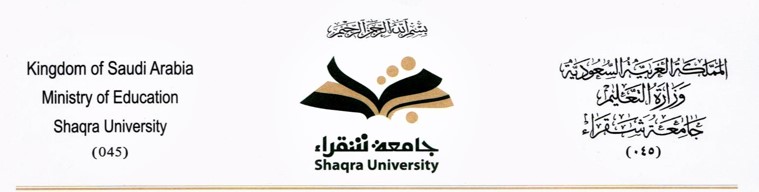      الرقم : 					تاريخ : 	        /      /    144هـ		المرفقات :مساءلة غياب البيانات الشخصية للموظفالاسم رباعي:                                                             جهة العمل:الوظيفة:                                            الرقم الوظيفي: (                    )                        المرتبة/               البيانات الشخصية للموظفأيام الغياب:فترة التأخير : عدد ساعات التأخير (                       ) ساعهطلب الإفادةالمكرم / الأستاذ                                                                                                        وفقه الله السلام عليكم ورحمة الله وبركاته :من خلال متابعة سجل الدوام تبين لنا:آمل الإفادة عن أسباب ذلك.مدير  الأسم:                                                        التوقيع :                                              التاريخ     /    /   144 هـالإفــــــــــادةسعادة مدير إدارة                                                                                                                            وفقه اللهالسلام عليكم ورحمة الله وبركاته              وبعد:أفيدكم أن .............................................. عن العمل كان للأسباب التالية : .الاسم :                                                                  التوقيع :                               التاريخ :     /    /    144 هـ قرار عميد الكليةأو مدير الإدارةيعتمد الحسم لعدم قبول عذره.أخرى :.................................................................................................مدير الأسم:                                                                                 التوقيع / 